Additional File 1: Frequency of word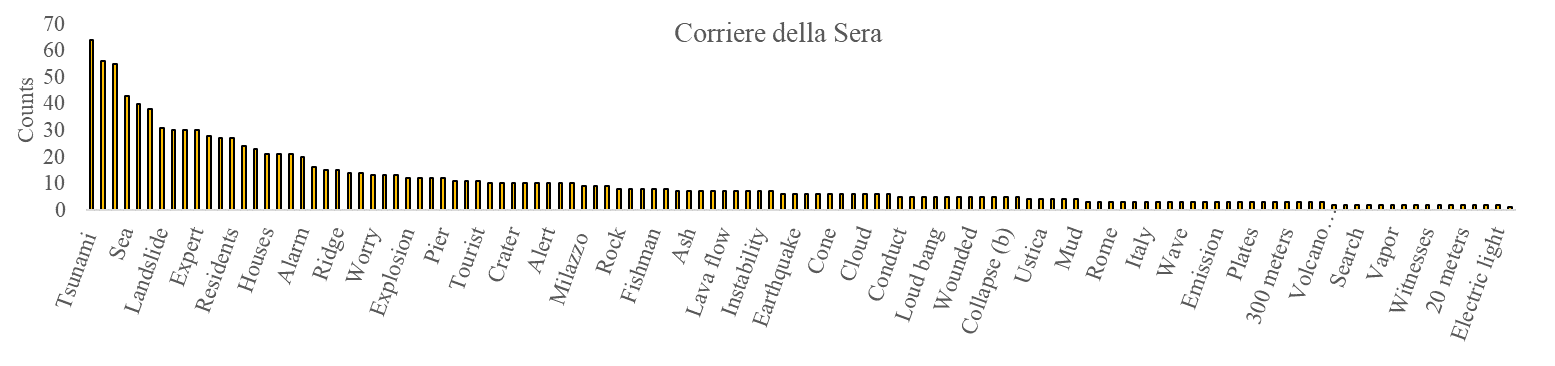 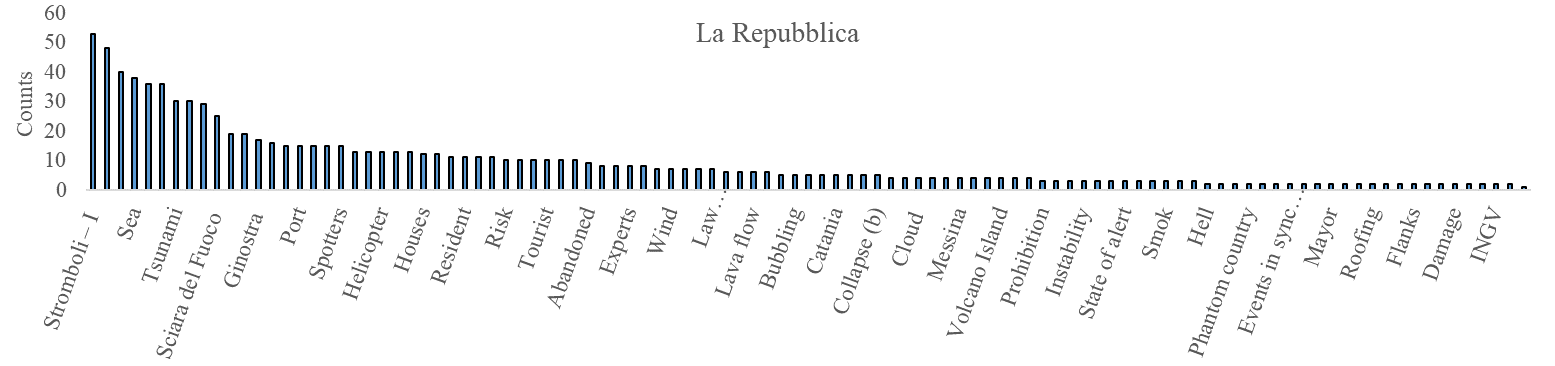 